   JUAL BELI TANAH DAN BANGUNAN OLEH PENGEMBANG (DEVELOPER) YANG MENGANDUNG CACAT KEHENDAK DALAM PERSPEKTIF UNDANG-UNDANG NO.8 TAHUN 1999TENTANG PERLINDUNGAN KONSUMENTESIS“Diajukan Untuk Memenuhi Salah Satu Syarat Guna Menempuh Gelar Magister Hukum”Disusun Oleh:Nama		: Agus Rahmansah PermanaNPM		: 148040003Konsentrasi	: Hukum EkonomiDosen Pembimbing:Dr.Firman Turmantara E, S.H., S.Sos., M.Hum.Hj. N. Ike Kusmiati, S.H., M.Hum.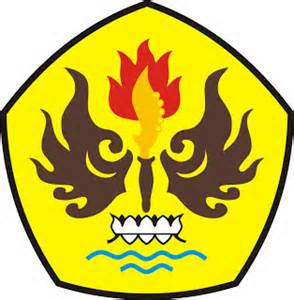 PROGRAM STUDI MAGISTER ILMU HUKUMFAKULTAS PASCASARJANA UNIVERSITAS PASUNDANBANDUNG2016DAFTAR ISI
																			     	         HalamanLembar PernyataanLembar Pengesahan Abstrak  ……..	……………………………………………………………	iAbstract	……………………………………………………….	iiKata pengantar 	………………………………………………….	iii Daftar Isi 			vBAB I	PENDAHULUANA. 	Latar Belakang Penelitian 	 	1
B. 	Identifikasi Masalah 		10
C. 	Tujuan Penelitian 		11
D. 	Kegunaan Penelitian 		11
E. 		Kerangka Pemikiran 		12
F. 		Metode Penelitian 		37BAB II	KAJIAN TEORI TENTANG  PERJANJIAN  PENJUALAN TANAH DAN BANGUNAN  YANG MENGANDUNG CACAT KEHENDAK TERHADAP PERLINDUNGAN KONSUMENKedudukan Hukum Perjanjian Penjualan Tanah Dan Bangunan 		antara Pengembang(developer) dengan Konsumen 		41	1.	Pengertian Jual Beli 		412. 	Timbulnya Perjanjian Jual Beli		463. 	Subjek dan Objek Jual Beli 		48B.  Cacat Kehendak Dalam Perjanjian Jual Beli 		551. 	Pengertian Cacat Kehendak 		552. 	Perjanjian Jual Beli		633. 	Hubungan Hukum Para Pihak Dalam Perjanjian 	Pengikatan Jual beli 		65 C. 	Perlindungan Konsumen Dalam Perspektif Undang-Undang 		No.8 Tahun 1999 Tentang Perlindungan Konsumen		691. 	Tentang Perlindungan Konsumen 		702. 	Pengertian dan Konsep Perlindungan Konsumen 		713. 	Asas-Asas dan Tujuan Perlindungan Konsumen 		764. 	Hak dan Kewajiban Konsumen Serta Pelaku Usaha 		79BAB III	PRAKTEK PELAKSANAAN PENJUALAN JUAL BELI  TANAH Dan BANGUNAN ANTARA PENGEMBANG (DEVELOPER) DENGAN KONSUMENHukum Perjanjian Pengikatan Jual-Beli (PPJB		85Isi Perjanjian Pengikatan Jual Beli 		88Cara Pembayaran Pembelian Rumah 		102BAB IV	ANALISIS DAN PEMBAHASAN PENJUALAN TANAH DAN BANGUNAN OLEH PENGEMBANG (DEVELOPER) YANG MENGANDUNG CACAT KEHENDAK DALAM PERSPEKTIF UNDANG-UNDANG NO.8 TAHUN 1999 TENTANG PERLINDUNGAN KONSUMENKedudukan Hukum Perjanjian Jual beli Tanah dan Bangunan	antara Pengembang (Developer) dengan Konsumen 		108Perlindungan Konsumen Atas Penjualan Tanah Bangunan 	Oleh Pengembang (Developer) yang Mengandung Cacat		 Kehendak dalam Perspektif Undang-Undang No.8	 Tahun 1999 Tentang Perlindungan Konsumen 		115Tindakan Hukum Yang Dapat Dilakukan Konsumen Bila 	Terjadi Sengketa Hukum Dengan Pengembang (Developer)	 Mengenai Jual Beli Tanah Bangunan Yang Mengandung	 Cacat Kehendak 		120BAB V 	PENUTUPKesimpulan 		137Saran 		138DAFTAR PUSTAKA 		139